2.2.21 Alternative mathsCount in 5sFind the pattern on the hundred square by counting on 5 more each time. I have started it for you. You can use the fingers on one hand to keep track. What is the pattern?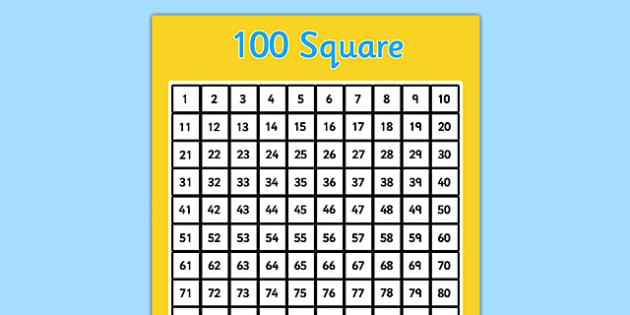 1,2,3,4,5…     6,7,8,9,10…     11,12,13,14,15…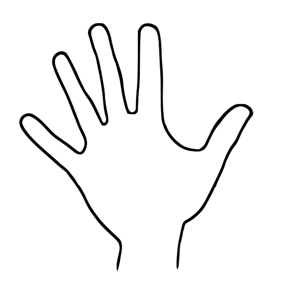 Now: check your answersThe numbers always end in 5 or 0 when counting in 5s.5	10	15	20	25	30	35	40	45	50	55	60 … Next: use your 5s to find out how many objects there are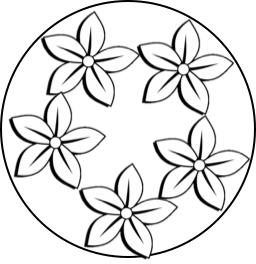         5		       10	        15		?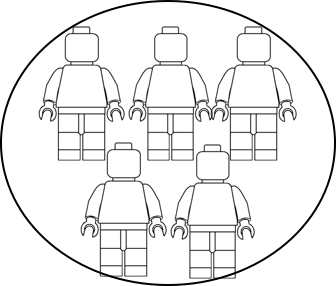 5			 ?			?			?			?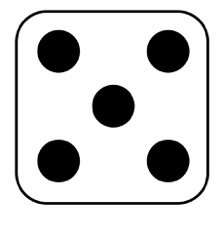 